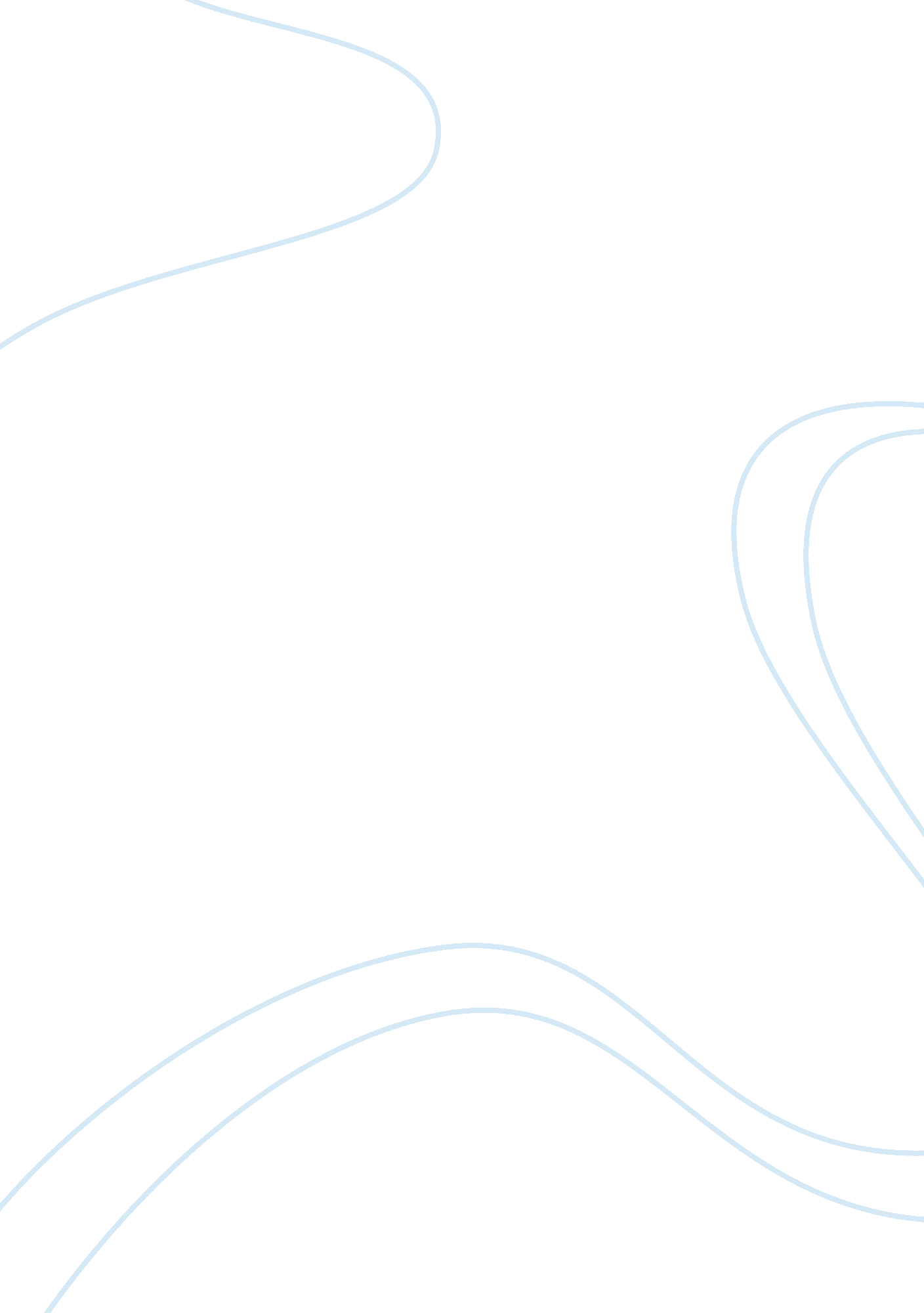 Julius caesar: corruption in the governmentPolitics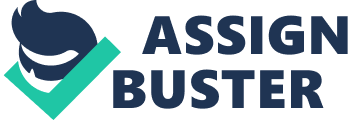 Over the last few years, the issue of corruption has attracted interest. There are a number of reasons why this topic has come under recent inspection. Corruption scandals have destroyed governments everywhere. For example, the government of Rome, during the time Julius Caesar held power in office of consul. Yet another example, especially more recent, in the state of Ohio, the state refused to place the religious state motto in the plaza of the political state building. This renewed interest has led to a new outbreak of interest and research on the causes and consequences of corruption. According to Wikipedia. com, political corruption is the misuse of public office for private gain. All forms of government are susceptible in practice to political corruption. Degrees of corruption vary greatly, from minor uses of influence and patronage to do and return favours, to institutionalised bribery and beyond. I believe that corruption will always be present and never fail to completely fall out of society because of selfish and lazy individuals who see flaws in areas of governments or other forms of offices, and try to steal from the people through forms of larceny. We as civilized people should look past the acts, saying to ourselves how could we avoid corruption? Once this can be answered our lives can at once be lived, a single day without wonder. Members of the church in Ohio, wanted their state motto, " With God, all things are possible" (Matthew 19: 26), inscribed into the plaza in the state building. Goverments throughout the state refused to place the motto on the building, stating that it is touches too close to the topic of the separation of church and state. As a result, people in the state have begun to cry corruption in the government, stating that the government has been corrupting both religion and morality for quite some time now. Some people said the absence of religion contributes to immorality and disrespect for law in society, (http://www. humanismbyjoe. com/government_corruption_of_religion. htm). The earliest recorded act of corruption in the government dates back to the times of the life of Julius Caesar, back in B. C. era, proving the corruption has been ever present in every culture since the beginning of time. Caesar led an extravagant life, constantly purchasing exspensive and rare items. Falling far in debt, and losing all his companions who had been paying off debts for him for quite sometime, Caesar accepted a position in the government in the office of the consul. After arising to power, he then began to show the public that he was there to help not to hurt, exhibiting a fake friendship between the people of Rome and himself. Soon after, he enacted numerous fake taxes that the public were required to pay or serious consequences were to arise. Julius Caesar , then took a turn toward sin when he used the people's tax money for his own personal excessive life, then purchasing a large amount of expensive items for show in his home, to make him appear wealthier then he actually was. Examples exactly like Julius Caesar, and his greed and selfishness, continue to arise in our world today, and it is my belief that we as American citizens should take a stand in politics to see exactly how our tax money is being spent. 